Curriculum VitaeDatos Personales:  Nombre:                       Micaela RodríguezFecha de Nacimiento:    08/05/1999DNI:                            41.782.298Dirección:                    Pedernera 643, Boulogne,   San IsidroCelular:                        11 2548-7248E-mail:                         miky.roodriguez@gmail.comFormación Académica:Nivel Primario:       2005 - 2010  Instituto Cervantes (Boulogne, San Isidro)Nivel Secundario:   2010 - 2016  Instituto Cervantes (Boulogne, San Isidro)Cursos:Lengua de Señas:   Noviembre 2018 Idiomas: Muy buen manejo del Inglés escrito y oral Experiencia Laboral: . Ayudante de cocina - “La cocina de Diego Rodolosi” - Trabajo de Verano 2016 . Mesera – “Hay Café Café” - enero 2017            Atención al Cliente, Manejo de la caja (Efectivo, Tarjeta, MercadoPago), conocimiento del uso del MaxiRest 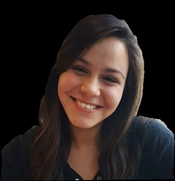 